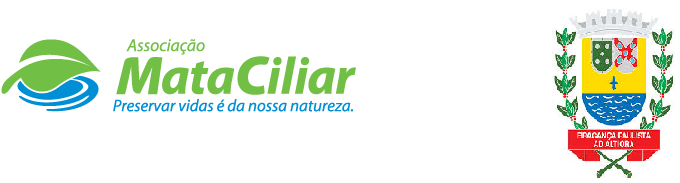 RELATÓRIO RECEBIMENTO DE ANIMAIS ABRIL 2021Fauna Silvestre recebida pelo CRAS - AMC proveniente do Município de BRAGANÇA PAULISTA.Data: ___/____/____				Assinatura:______________RGDATA DE ENTRADANOME POPULARNOME CIENTÍFICO3247605/04/2021Periquitão maracanãPsittacara leucophthalmus3251006/04/2021Periquitão maracanãPsittacara leucophthalmus3251106/04/2021Periquitão maracanãPsittacara leucophthalmus3251206/04/2021RolinhaColumbina talpacoti3251306/04/2021JabutiChelonoidis carbonaria3251406/04/2021JabutiChelonoidis carbonaria3253709/04/2021Coruja buraqueiraAthene cunicularia3253809/04/2021Canário da TerraSicalis flaveola3253909/04/2021Canário da TerraSicalis flaveola3254009/04/2021Canário da TerraSicalis flaveola3254109/04/2021Canário da TerraSicalis flaveola3254209/04/2021Canário da TerraSicalis flaveola3254309/04/2021Canário da TerraSicalis flaveola3254409/04/2021Canário da TerraSicalis flaveola3254509/04/2021Canário da TerraSicalis flaveola3254609/04/2021Canário da TerraSicalis flaveola3254709/04/2021Canário da TerraSicalis flaveola3254809/04/2021Canário da TerraSicalis flaveola3254909/04/2021Canário da TerraSicalis flaveola3255009/04/2021Canário da TerraSicalis flaveola3255109/04/2021Canário da TerraSicalis flaveola3255209/04/2021Canário da TerraSicalis flaveola3255309/04/2021Trinca ferroSaltator similis3255409/04/2021Trinca ferroSaltator similis3255509/04/2021Sabiá pardoTurdus leucomelas3255609/04/2021Tico ticoLanio cuculatus3255709/04/2021Tico ticoLanio cuculatus3255809/04/2021BigodinhoSporophila lineola3255909/04/2021BigodinhoSporophila lineola3256009/04/2021ColeirinhoSporophila caerulescens3256109/04/2021ColeirinhoSporophila caerulescens3256209/04/2021AzulãoCyanocompsa brissonii3256309/04/2021Bicudo verdadeiroSporophila maximiliani3256409/04/2021Tico tico reiLanio cuculatus3256509/04/2021Canário belgaSerinus canaria3256609/04/2021Canário belgaSerinus canaria3256709/04/2021Canário belgaSerinus canaria3256809/04/2021Canário belgaSerinus canaria3256909/04/2021Canário belgaSerinus canaria3257009/04/2021Canário belgaSerinus canaria3257109/04/2021Canário belgaSerinus canaria3258313/04/2021Periquitão maracanãPsittacara leucophthalmus3261414/04/2021Periquitão maracanãPsittacara leucophthalmus3261514/04/2021Periquitão maracanãPsittacara leucophthalmus3261815/04/2021Coruja orelhudaPseudoscops clamator3263620/04/2021Periquitão maracanãPsittacara leucophthalmus3263721/04/2021Gambá orelha pretaDidelphis aurita3264923/04/2021Periquitão maracanãPsittacara leucophthalmus3266525/04/2021Coruja buraqueiraAthene cunicularia3266625/04/2021Sagui tufo pretoCallithrix penicillata3272827/04/2021Periquitão maracanãPsittacara leucophthalmus3272927/04/2021Gambá orelha pretaDidelphis aurita3273828/04/2021Periquitão maracanãPsittacara leucophthalmus3273928/04/2021Gambá orelha pretaDidelphis aurita3275230/04/2021Periquitão maracanãPsittacara leucophthalmusTOTAL55 ANIMAIS55 ANIMAIS55 ANIMAIS